1.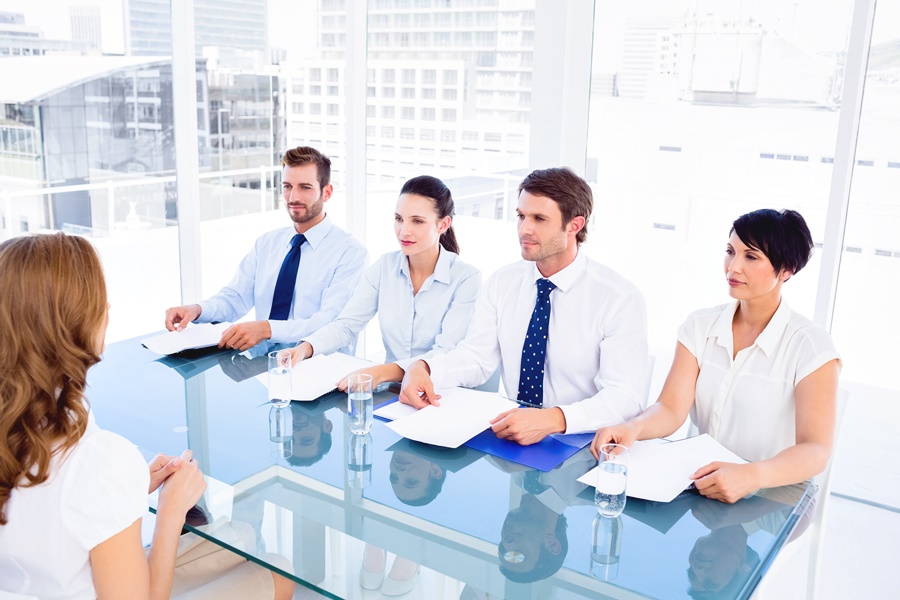 2.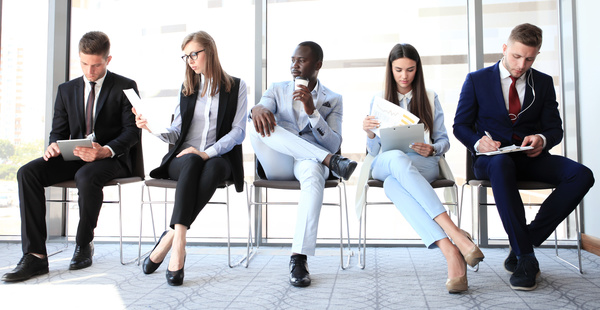 <Idiom worksheet>Describing your personalityPlease match the words with the descriptions and write a-h next to the numbers1 ………… Easy-going        a.  A relaxed person who is easy to get along with2. ………… Committed       b. Someone who works well and is not lazy3. ………… Honest           c. A person who is loyal to a project or person4. ………… Methodical       d. Someone who you can rely on5. ………… Hard-working    e. Someone who tells the truth6. ………… Trustworthy      f. Someone who is not easily distracted7. …………Focused         g. A person who pays attention to details and works in a logical way8. …………proactive        h. Someone who takes steps to complete tasks without supervision<Dictation  worksheet>A: Good morning, I am here for my interview           B: Hello, nice to meet you. I.m Mr.Gotcha. Have any trouble finding the place?A: No broblemB: So why don’t you tell me why you are interested in changing positions?A: Unfortunately, our company is shutting down due to the economy.B: what would you consider your strengths?A: I am probably best at researching for marketing purposes.B: What is your biggest weakness?A: I tent to get bored easily and so love to keep myself challenged.B: We have a position where that could work out well☐ Listening   ☐ Speaking   ☐ Reading   ☐ Grammar  ☐ WritingTopic:  InterviewInstructor:Risa HaLevel:Pre-intermediateStudents:10Length:50 MinutesMaterials:Whiteboard and markerVideo clipVocabulary Worksheet (10 copies)Listening worksheet (10 copies)PicturesAims:            To learn vocabulary and expressions for the job interview by completing an idioms matching worksheetTo introduce participants to the concept of active listeningTo help participants to actively listen in a interviewTo practice good communication.To use appropriate language.To take care to answer the questions.To listen to what the interviewer is actually sayingThe importance of listening in the job interviewLanguage Skills:Reading : Idioms worksheetListening :Listening the video clipsSpeaking :Group discussionWriting : Listening Dictation.Language Systems:Lexis : (vocabulary from worksheet)Function : Giving information about the interviewDiscourse : conversation of the interviewAssumptions:Students already know:How the class is set up and run by giving an instructions.Students know some vocabulary of personalityMost of students have been experienced a job interview.Anticipated Errors and Solutions:Students might not be able to understand what the video clips saySs will listen it repeatedly Students might have some difficulties of listening conversation.T will give students more time to work on the worksheet.Students don’t know the meaning of vocabularyT will explain the meaning if necessary        If the lesson finish their tasks earlier than anticipated.Begin SOS activity which is role-playReferences:Pictures from google.comhttps://www.youtube.com/watch?v=bsrqIGbsB7QLead-InLead-InLead-InLead-InMaterials: Whiteboard and markerMaterials: Whiteboard and markerMaterials: Whiteboard and markerMaterials: Whiteboard and markerTimeSet UpStudent ActivityTeacher Talk5minWhole calssStudents talk about the ideas of the interviewHello everyone, How was your weekend?You are getting ready to start looking for a new job.It’s hard to find one and there is a lot of competition.Today, I would like to talk about having a job interview. Before we start some activitiesDo you have any experience of a interview?Do you know how to success in a job interview?What is the most important things that when we have an interview?(Elicit Ss’ thought and then write answers on the board)Pre-ActivityPre-ActivityPre-ActivityPre-ActivityMaterials: Whiteboard and marker                  Pictures                 Idiom worksheetMaterials: Whiteboard and marker                  Pictures                 Idiom worksheetMaterials: Whiteboard and marker                  Pictures                 Idiom worksheetMaterials: Whiteboard and marker                  Pictures                 Idiom worksheetTimeSet UpStudent ActivityTeacher Talk10min15min2GroupsindividuallyPutting Ss into GroupsDescribe what is in the picture with your groupStudents follow the direction.DescriptionProcedureTake a look at these pictures ( T shows some pictures to each group.I would like you to describe these pictures with your groups I will give you 3min to talk about these pictures with your groups.Times up(Eliciting questions)-what can you see that?-how many people are they ?-what do you think they are doing?- Do you think that they are waiting for something?(CCQ)Who are you working with?How much time do you have?Check the answerVocabularyinstructionI’m going to give you this worksheet.Our vocabulary worksheets include some personality words when you introduce yourself of the interview.You need to match the words with the definitions and write a-h next to the numbers.If you have any questions please ask meLet’s start  (Eliciting questions)Have you answered all questions?What type of personalities you are?Let’s check it out Main ActivityMain ActivityMain ActivityMain ActivityMaterials: video clipslistening worksheetMaterials: video clipslistening worksheetMaterials: video clipslistening worksheetMaterials: video clipslistening worksheetTimeSet UpStudent ActivityTeacher Talk20minWhole classIndividuallyWhole classindividuallyReady for writhing what students hear Students will listen to the conversations and take a note Filling the blank what Ss listen Students take time to listen it again.ListeningLet’s prepare to take a note before you listen then do the activity to check your understanding Here is the conversation of the interviewPlease take a note what you listen(CCQ)Ok what do you listen?What conversation are they doing?DictationInstructionsPractice and improve your English listening skills by transcribing the sentences you hear and comparing how close you wereThere is activity for youHere is some conversations during the interview. Listen to the conversation and do the exercises to practice and improve your listening skills Do you want to listen it one more time?Yes~Ok. Listen carefully I will re-play it again.Take your timeCheck the answerPost ActivityPost ActivityPost ActivityPost ActivityMaterials: white board and markerMaterials: white board and markerMaterials: white board and markerMaterials: white board and markerTimeSet UpStudent ActivityTeacher Talk5minWhole classStudents discuss about having a job interviewWhat do you think about having a job interview?What is the most important things during the interview?Do you know how to succeed in a job interview?Do you have any tips to help you succeed?Conclude lessonFrom the very beginning of the interview,Your interviewer is giving you informationEither directly or indirectly.If you are not hearing it, you are missing a major opportunity.Good communication skills include listening and letting the person know you heard what was said.Observe your interviewer and match that style and paceThank you for listening my lesson todayHave a good rest and see you guys next week!!SOS ActivitySOS ActivitySOS ActivitySOS ActivityMaterials: Role playMaterials: Role playMaterials: Role playMaterials: Role playTimeSet UpStudent ActivityTeacher Talk10minIn pairsIOne student will be interviewer and the other will be interviewee.Students observe the role-palyDoing the Role PlaysTwo people will be starting to do the acting Each of student will be an interviewer and interviewee.Take 1min to read the conversation of the worksheet.Try to take it seriously with your partner.Now you will start the role play Other student will give some feedback to the role playing pair when it’s over.